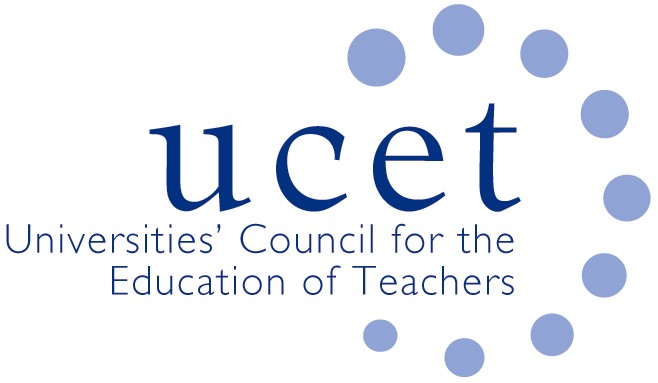 Agenda for the meeting of the Management Forum to be held at 1.00pm on Tuesday 17 March 2020 at Mary Sumner House, 24 Tufton Street, London SW1P 3RBThere will also be a morning symposium beginning at 10.15am on the draft OfSTED ITE inspection framework with input from David Kerr (Reading) and others, and consideration of points to make in UCET’s formal response to the consultation. If you would like to attend but have not registered please contact Max Fincher at: m.fincher@ucet.ac.uk.Welcome and introductionsMinutes of the previous meetingMatters arisingUCET updatesInspection issues and feedback from morning meeting:Feedback from morning meeting and draft ITE inspection frameworkReports from pilot inspectionsOfSTED research findingsTopics for future symposiaUCET strategy and the Intellectual Base of Teacher Education GroupDfE shape of the market reviewTeaching School HubsITE core content frameworkITE recruitment: Feedback from forum membersApply service, inc. early adoptersFeedback on skills test replacementsPCET bursariesItems for information:2020 ICET conference detailsDecember 2019 UCET newsletterAny other businessDate of next meeting: Tuesday 23 June 2020 at 1.00pmBackground papersMinutes of the previous meeting Draft ITE inspection frameworkOFSTED research summaryIntellectual Base of Teacher Education ReportTeaching School Hubs announcementITE core content frameworkNick Gibb letter on DfE apply service DfE announcement on bursaries for PCET ITE bursaries2020 ICET conference informationDecember 2019 UCET newsletter